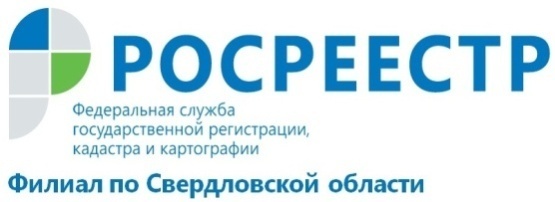 Реализация показателей «дорожной карты» в Свердловской области 
В Федеральной Кадастровой палате по Свердловской области идет активная работа по реализации Планов мероприятий по внедрению в области целевой модели «Постановка на кадастровый учет земельных участков и объектов недвижимого имущества» («дорожная карта»), утвержденная заместителем Губернатора Свердловской области С.М. Зыряновым 04.05.2018 года. Мероприятия «дорожной карты» направлены на совершенствование процедур предоставления государственных услуг в сфере государственного кадастрового учёта недвижимого имущества и государственной регистрации прав заявителям; переход к ведению государственного кадастра недвижимости и Единого государственного реестра прав на недвижимое имущество и сделок с ним в электронном виде и оптимизацию внутриведомственных процедур; повышение качества сведений о недвижимом имуществе, содержащихся в ЕГРН и информированности общества об услугах Росреестра. Достижение показателей «дорожных карт» по внедрению целевых моделей в сфере постановки на кадастровый учет земельных участков и объектов недвижимости на данный момент является одной из приоритетных задач Кадастровой палаты. На постоянной основе осуществляется мониторинг внедрения и исполнения «дорожных карт». За месяц доля объектов недвижимости, включенных в Единый государственный реестр объектов культурного наследия, сведения о которых внесены в Единый государственный реестр недвижимости, на территории Свердловской области увеличилась с 1,89 до 18,42. На сегодняшний день некоторые показатели «дорожной карты» опережают установленные значения на 31.12.2018 года. Целевое значение показателя предельный срок утверждения схемы расположения земельного участка на кадастровом плане территории на 31.12.2019 года составляет 18 дней, фактическое значение на 01.08.2018 составляет 12 дней. Доля муниципальных образований субъекта Российской Федерации, сведения о границах которых внесены в Единый государственный реестр недвижимости составляет более 91%, тогда как целевое значение установлено 85%. Предельный срок присвоения адреса земельному участку и объекту недвижимости и внесения его в федеральную информационную адресную систему занимает всего 8 дней, а не 12. филиал ФГБУ «ФКП Росреестра» по Свердловской области